年　　月　　　日　作成　　　　　　　　　　　　　　　　　　　　　　　　　　私は、救急・緊急時に本用紙に記載している個人情報や同封書類情報を、救急隊と搬送先の	医療機関及び支援者に提供し、救急時及び緊急時の支援活動に活用することに同意します。	代理人署名　氏名　　　　　（　　　）※記載情報に変更が生じた場合は適宜更新をしてください。（赤字修正・更新日記入）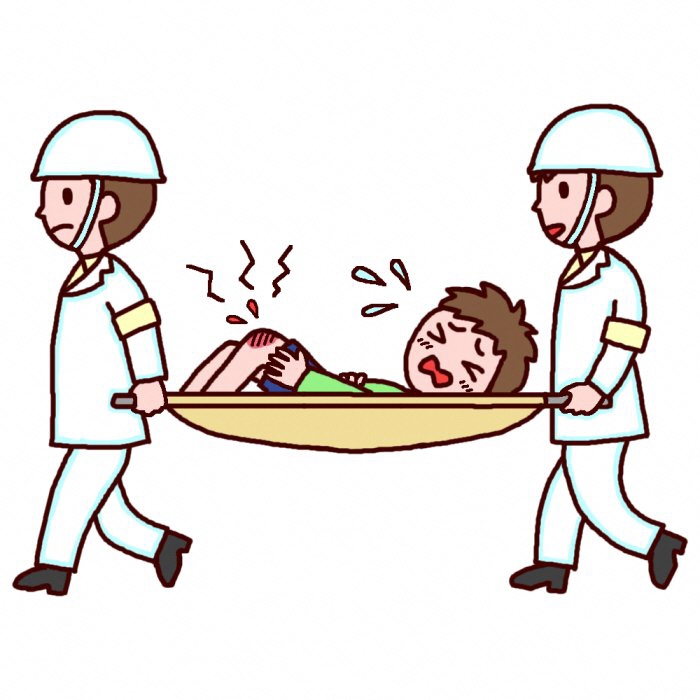 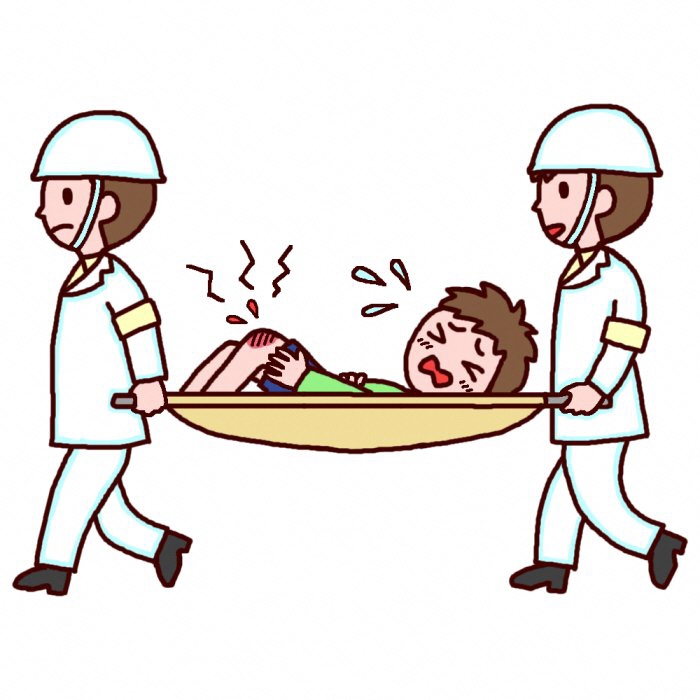 